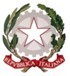 ISTITUTO COMPRENSIVO SUPINOVia Calvone 03019 Supino (FR)fric830001@istruzione.it0775/487653Anno Scolastico 2022-2023Cognome	NomeComposizione del GLO - Gruppo di Lavoro Operativo per l’inclusioneArt. 15, commi 10 e 11 della L. 104/1992 (come modificato. dal D.Lgs 96/2019)Il presente verbale viene chiuso alle oreL’insegnante Coordinatore o ReferenteCognome e NomeCognome e Nome* specificare a quale titolo ciascun componente interviene al GLO12345678910111213141516171 OGGETTO DELLA RIUNIONE DELStesura del PEI ProvvisorioStesura del Piano Educativo Individualizzato Verifica IntermediaVerifica Finale2 OBIETTIVI DEL PEI (DA COMPILARE DURANTE IL PRIMO INCONTRO DEL GLO)1.2.3.4.3 OBIETTIVI DEL PEI (DA COMPILARE DURANTE IL PRIMO INCONTRO DEL GLO)4 INTERVENTO DELL’ISTITUZIONE SCOLASTICA (DOCENTI CURRICOLARI E DOCENTE DI SOSTEGNO):5 INTERVENTO REFERENTI NPI:6 INTERVENTO FAMIGLIA ALUNNO:7 INTERVENTO ASSISTENTE AD PERSONAM O REFERENTE COOPERATIVA8 INTERVENTO DELL’ASSISTENTE SOCIALE:9 INTERVENTO DEL DIRIGENTE SCOLASTICO O DELLA FUNZIONE STRUMENTALE:10 INTERVENTO ALTRI SPECIALISTI:11 ALLEGATISono presenti allegati: SìSono presenti allegati: No